Publicado en Alicante el 20/02/2019 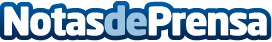 El Urólogo Bartolomé Lloret repasa los avances en el tratamiento del cáncer de próstataEl Dr. Bartolomé Lloret, Urólogo y Director del Centro de Salud para el Hombre del Hospital Vithas Internacional Medimar en Alicante,  detalla en este artículo aspectos sobre los últimos avances en prevención, diagnóstico y tratamiento del cáncer de próstata. La finalidad es la de informar  y dar a conocer mejor una enfermedad que es a día de hoy el segundo cáncer más habitual en varones y ofrecer las alternativas para hacerle frenteDatos de contacto:Dr. Bartolomé LloretSaludhombre - Hospital Vithas Internacional Medimar Alicante965 162 200Nota de prensa publicada en: https://www.notasdeprensa.es/el-urologo-bartolome-lloret-repasa-los-avances_1 Categorias: Medicina Valencia Medicina alternativa http://www.notasdeprensa.es